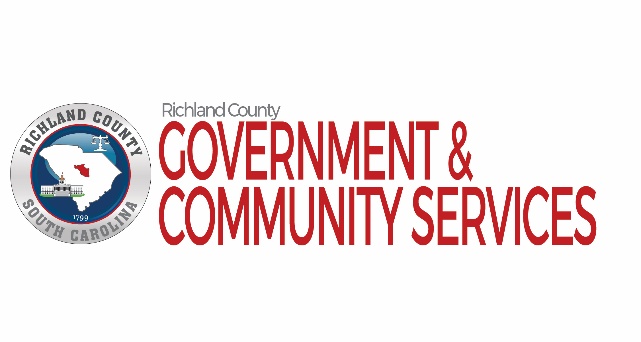 HOA & Neighborhood Association Survey Government and Community Services is conducting a survey in partnership with the Richland County Neighborhood Council. The purpose of this survey is to gather information to help identify ways to potentially address challenges and issues within communities including the impacts of COVID.Your answers will be completely confidential and survey results will be reported in group form only. At the end of this survey you will also have the OPTION to share your email, which will allow us to keep in touch regarding ongoing efforts. This question is voluntary and will not impact your ability to save and submit your responses.What is the name of the Neighborhood and/or subdivision in which you reside? __________________________________________________________________Does your Neighborhood/subdivision have an HOA? If not, does it have a neighborhood association?__________________________________________________________________2.)	What issues or concerns exist in your community?   	Parking	Grass height 	Speeding 	Noise 	Trash/Dumping              Vacant/Dilapidated structures               Other ________________________ 3.)	Is your HOA/Neighborhood a member of RCNC?  YesNo Not surea.	How can RCNC advocate for your neighborhood? 	____________________________________________________________________4.)	How has COVID-19 impacted your community? 	____________________________________________________________________5.)	What is your current role in your community?	Concerned Citizen 	HOA/Neighborhood	Neighborhood Watch 	Other________________________  6.)	Is there anything else you would like to share?  	_____________________________________________________________________7.)	What types of educational programs/trainings would you like to see? 	Getting to know your councilmember	How to get involved in local government 	How to serve on Richland County Boards and Commissions 	Grant Training Workshop 	Other__________________________ 8.) OPTIONAL IF you would like GCS to keep you aware of this survey’s progress, please include your name and email below. _________________________________________________________________________